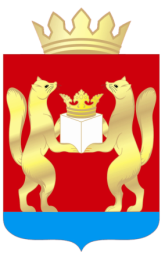 АДМИНИСТРАЦИЯ ТАСЕЕВСКОГО РАЙОНАП О С Т А Н О В Л Е Н И ЕО внесении изменений в постановление администрации Тасеевского района от 25.12.2017 № 1169 «Об утверждении муниципальной программы «Молодежь Тасеевского района в XXI веке»            В соответствии со статьей 179 Бюджетного кодекса Российской Федерации», постановлением  администрации Тасеевского района от  09.11.2016 № 611 «Об утверждении порядка принятия решений о разработке, формировании и реализации муниципальных программ Тасеевского района», постановлением  администрации Тасеевского района от 11.11.2016 № 619 «Об утверждении Перечня муниципальных программ Тасеевского района», в целях совершенствования условий для развития потенциала молодежи и его реализации в интересах развития Тасеевского района, руководствуясь  ст. 28, ст.46, ст.48 Устава Тасеевского района,ПОСТАНОВЛЯЮ:1. Внести изменения в постановление администрации Тасеевского района от 25.12.2017 № 1169 «Об утверждении муниципальной программы «Молодежь Тасеевского района в XXI веке»:1.1.Внести изменения в подпрограмму1 приложения1, 2                     «Вовлечение молодежи Тасеевского района в социальную практику» 	Муниципальную программу «Молодежь Тасеевского района в XXI веке» изложить в новой редакции, согласно приложению к настоящему постановлению.2. Опубликовать настоящее постановление на официальном сайте администрации Тасеевского района в сети Интернет.  3. Контроль за выполнением настоящего постановления возложить на заместителя главы района по общественно – политической работе Молчанову Н. Ю.4. Постановление вступает в силу в день, следующий за днем его официального опубликования, но не ранее 29.07.2023 года.Исполняющий полномочия Главы Тасеевского района                                                           Н.С.МашуковПриложение к постановлению администрации Тасеевского районаот 15.12.2022 № 645Приложение к постановлению администрации Тасеевского районаот «25»12.2017 № 1169Муниципальная программа Тасеевского района«Молодежь Тасеевского района в XXI веке»1. Паспортмуниципальной программы Приложение № 1к муниципальной программе «Молодежь Тасеевского района в XXI веке»Подпрограмма 1«Вовлечение молодежи Тасеевского района в социальную практику» Паспорт подпрограммыМероприятия подпрограммы.Перечень мероприятий подпрограммы приведен в приложении № 2 к подпрограмме (далее – мероприятия подпрограммы).Механизм реализации подпрограммы3.1.  Реализацию мероприятий подпрограммы осуществляют:отдел культуры, спорта, молодежной политики, связей со СМИ  и общественными организациями администрации Тасеевского района; муниципальное бюджетное учреждение «Тасеевский молодежный центр»;3.2. Финансирование мероприятий подпрограммы осуществляется за счет средств краевого, районного бюджета и за счет средств внебюджетных источников, в соответствии с мероприятиями подпрограммы согласно приложению № 2 к подпрограмме (далее – мероприятия подпрограммы).3.3. Главным распорядителем средств районного бюджета является администрация Тасеевского района.Управление подпрограммой и контроль за исполнением подпрограммы.Текущее управление и контроль за реализацией подпрограммы осуществляет  отдел культуры, спорта, молодежной политики, туризма, связей со СМИ и общественными организациями  администрации района. Отдел культуры, спорта, молодежной политики, туризма, связей со СМИ и общественными организациями  администрации района несет ответственность за реализацию подпрограммы, достижение конечного результата, целевое и эффективное использование финансовых средств, выделяемых на выполнение подпрограммы.Отдел культуры, спорта, молодежной политики, туризма, связей со СМИ и общественными организациями  администрации района  осуществляет координацию исполнения и мониторинг реализации мероприятий подпрограммы, подготовку отчетов о реализации подпрограммы. Отдел культуры, спорта, молодежной политики, туризма, связей со СМИ и общественными организациями  администрации района  вправе запрашивать у получателей бюджетных средств необходимые документы и информацию, связанные с реализацией мероприятий подпрограммы, для рассмотрения и подготовки сводной информации.Обеспечение целевого расходования бюджетных средств, контроль за ходом реализации мероприятий подпрограммы и за достижением конечных результатов осуществляется главными распорядителями бюджетных средств и получателями бюджетных средств.Контроль за  соблюдением условий выделения, получения, целевого использования и возврата средств муниципального  бюджета осуществляет финансовое управление администрации Тасеевского районаОтчеты о реализации подпрограммы формируются по форме и содержанию в соответствии с требованиями к отчету о реализации муниципальной программы, утвержденными постановлением администрации Тасеевского района от 02.10.2018 № 580 «О внесении изменений в постановление администрации Тасеевского района от 09.11.2016 № 611 «Об утверждении Порядка принятия решений о разработке, формировании и реализации муниципальных программ Тасеевского района».Приложение №  1к подпрограмме «Вовлечение молодежи Тасеевского района в социальную практику»Переченьи значения показателей результативности подпрограммыПриложение №  2к подпрограмме «Вовлечение молодежи Тасеевского района в социальную практику»2. Мероприятия подпрограммыПриложение № 3к муниципальной программе «Молодежь Тасеевского района в XXI веке»ИНФОРМАЦИЯо ресурсном обеспечении муниципальной  программы за счет средств районного бюджета,в том числе средств, поступивших из бюджетов других уровней бюджетной системы и внебюджетных фондовПриложение № 4к муниципальной программе «Молодежь Тасеевского района в XXI веке»ИНФОРМАЦИЯоб источниках финансирования подпрограмм, отдельныхмероприятий муниципальной программы (средства местного бюджета, в том числе средства,поступившие из бюджетов других уровней бюджетной системы, внебюджетных фондов)28.07.2023с. Тасеево№  362Наименование муниципальной программыМолодежь Тасеевского района в XXI веке (далее – Программа)Основание для разработки муниципальной программыСтатья 179 Бюджетного кодекса Российской Федерации; Федеральный закон «О молодежной политике в Российской Федерации» от 30.12.2020 N 489-ФЗ;  Постановление администрации Тасеевского района от 02.10.2018 № 580 «О внесении изменений в постановление администрации Тасеевского района от 09.11.2016 № 611 «Об утверждении Порядка принятия решений о разработке, формировании и реализации муниципальных программ Тасеевского района», постановление администрации Тасеевского района от 11.11.2016 № 619 «Об утверждении Перечня муниципальных программ района»Ответственный исполнитель ПрограммыГлавный специалист по физической культуре, спорту и молодёжной политике администрации Тасеевского районаСоисполнители ПрограммыМБУ «Тасеевский молодежный центр»Подпрограммы ПрограммыПодпрограмма 1 «Вовлечение молодежи Тасеевского района в социальную практику»; Подпрограмма 2 «Патриотическое воспитание молодежи Тасеевского района»Цель ПрограммыСовершенствование условий для развития потенциала молодежи и его реализации в интересах развития Тасеевского районаЗадачи ПрограммыСоздание условий успешной социализации и эффективной самореализации молодежи Тасеевского района; Создание условий для дальнейшего развития и совершенствования системы патриотического воспитанияЭтапы и сроки реализации Программы2018-2025 годыПеречень целевых показателей и показателей результативности Программы Приведен в приложении № 1 к паспорту программыИнформация по ресурсному обеспечению муниципальной программы, в том числе по годам реализации программы Общий объем финансирования муниципальной программы – 28 226,10 тыс. рублей, в том числе:2018 год -  2 723,40 тыс. рублей;2019 год – 2 631,54 тыс. рублей;2020 год – 2 628,63 тыс. рублей;2021 год – 3 375,81 тыс. рублей;2022 год – 4 342,53 тыс. рублей;2023 год – 4 300,39 тыс. рублей;2024 год – 4 111,90 тыс. рублей;2025 год – 4 111,90 тыс. рублей.в том числе:средства краевого бюджета – 3 800,75 тыс. рублей:2018 год – 663,52 тыс. рублей;2019 год – 567,37 тыс. рублей;2020 год – 438,68 тыс. рублей;2021 год – 464,23 тыс. рублей;2022 год – 797,75 тыс. рублей;2023 год – 337,20 тыс. рублей.2024 год – 266,00 тыс. рублей;2025 год – 266,00 тыс. рублей.средства районного бюджета – 24 288,35 тыс. рублей:2018 год – 2 059,88 тыс. рублей;2019 год – 2 064,17 тыс. рублей;2020 год – 2 162,95 тыс. рублей;2021 год – 2 861,58 тыс. рублей;2022 год – 3 529,78 тыс. рублей;2023 год – 3 948,19 тыс. рублей;2024 год – 3 830,90 тыс. рублей;2025 год – 3 830,90 тыс. рублей.средства внебюджетных источников – 137,00 тыс. рублей:2018 год –   0,00 тыс. рублей;2019 год –   0,00 тыс. рублей;2020 год – 27,00 тыс. рублей;2021 год – 50,00 тыс. рублей;2022 год – 15,00 тыс. рублей;2023 год – 15,00 тыс. рублей;2024 год – 15,00 тыс. рублей;2025 год – 15,00 тыс. рублей.Наименование подпрограммыВовлечение молодежи Тасеевского района в социальную практикуНаименование муниципальной  программыМолодежь Тасеевского района в XXI векеОрган исполнительной власти Тасеевского района и (или) иной главный распорядитель бюджетных средств, определенный в муниципальной  программе соисполнителем программы, реализующим подпрограмму (далее - исполнитель подпрограммы)Отдел культуры, спорта, молодежной политики, связи со СМИ и общественными организациями администрации Тасеевского районаГлавные распорядители бюджетных средств, ответственные за реализацию мероприятий подпрограммыАдминистрация Тасеевского районаЦель подпрограммыСоздание условий успешной социализации и эффективной самореализации молодежи Тасеевского районаЗадачи подпрограммыРазвитие молодежных общественных объединений, действующих на территории Тасеевского района;Организация инфраструктуры для реализации молодежной политики на территории Тасеевского районаПеречень и значения показателей результативности подпрограммы Перечень и показатели результативности подпрограммы представлены в приложении № 1 к подпрограммеСроки реализации подпрограммы2022 - 2025 годыИнформация по ресурсному обеспечению подпрограммыОбщий объем финансирования муниципальной подпрограммы – 12 524,19 тыс. рублей, в том числе:2023 год – 4 183,10 тыс. рублей;2024 год – 4 111,90 тыс. рублей;2025 год – 4 111,90 тыс. рублейв том числе:средства краевого бюджета – 869,20 тыс. рублей:2023 год – 337,20 тыс. рублей;2024 год – 266,00 тыс. рублей;2025 год – 266,00 тыс. рублей;средства районного бюджета – 11 609,99 тыс. рублей:2023 год – 3 948,19 тыс. рублей;2024 год – 3 830,90 тыс. рублей;2025 год – 3 830,90 тыс. рублейсредства внебюджетных источников – 45,00 тыс. рублей:2023 год – 15,00 тыс. рублей;2024 год – 15,00 тыс. рублей;2025 год – 15,00 тыс. рублей.N п/пЦель, показатели результативностиЦель, показатели результативностиЕдиница измеренияЕдиница измеренияИсточник информацииИсточник информацииГоды реализации подпрограммыГоды реализации подпрограммыГоды реализации подпрограммыГоды реализации подпрограммыГоды реализации подпрограммыГоды реализации подпрограммыГоды реализации подпрограммыГоды реализации подпрограммыN п/пЦель, показатели результативностиЦель, показатели результативностиЕдиница измеренияЕдиница измеренияИсточник информацииИсточник информации2021 год2021 год2022год2022год 2023 год 2023 год2024 год2024 год122334455667788Цель подпрограммы 1: Создание условий успешной социализации и эффективной самореализации молодежи Тасеевского районаЦель подпрограммы 1: Создание условий успешной социализации и эффективной самореализации молодежи Тасеевского районаЦель подпрограммы 1: Создание условий успешной социализации и эффективной самореализации молодежи Тасеевского районаЦель подпрограммы 1: Создание условий успешной социализации и эффективной самореализации молодежи Тасеевского районаЦель подпрограммы 1: Создание условий успешной социализации и эффективной самореализации молодежи Тасеевского районаЦель подпрограммы 1: Создание условий успешной социализации и эффективной самореализации молодежи Тасеевского районаЦель подпрограммы 1: Создание условий успешной социализации и эффективной самореализации молодежи Тасеевского районаЦель подпрограммы 1: Создание условий успешной социализации и эффективной самореализации молодежи Тасеевского районаЦель подпрограммы 1: Создание условий успешной социализации и эффективной самореализации молодежи Тасеевского районаЦель подпрограммы 1: Создание условий успешной социализации и эффективной самореализации молодежи Тасеевского районаЦель подпрограммы 1: Создание условий успешной социализации и эффективной самореализации молодежи Тасеевского районаЦель подпрограммы 1: Создание условий успешной социализации и эффективной самореализации молодежи Тасеевского районаЦель подпрограммы 1: Создание условий успешной социализации и эффективной самореализации молодежи Тасеевского районаЦель подпрограммы 1: Создание условий успешной социализации и эффективной самореализации молодежи Тасеевского районаЦель подпрограммы 1: Создание условий успешной социализации и эффективной самореализации молодежи Тасеевского районаЗадача 1. Организация инфраструктуры для реализации молодежной политики на территории Тасеевского районаЗадача 1. Организация инфраструктуры для реализации молодежной политики на территории Тасеевского районаЗадача 1. Организация инфраструктуры для реализации молодежной политики на территории Тасеевского районаЗадача 1. Организация инфраструктуры для реализации молодежной политики на территории Тасеевского районаЗадача 1. Организация инфраструктуры для реализации молодежной политики на территории Тасеевского районаЗадача 1. Организация инфраструктуры для реализации молодежной политики на территории Тасеевского районаЗадача 1. Организация инфраструктуры для реализации молодежной политики на территории Тасеевского районаЗадача 1. Организация инфраструктуры для реализации молодежной политики на территории Тасеевского районаЗадача 1. Организация инфраструктуры для реализации молодежной политики на территории Тасеевского районаЗадача 1. Организация инфраструктуры для реализации молодежной политики на территории Тасеевского районаЗадача 1. Организация инфраструктуры для реализации молодежной политики на территории Тасеевского районаЗадача 1. Организация инфраструктуры для реализации молодежной политики на территории Тасеевского районаЗадача 1. Организация инфраструктуры для реализации молодежной политики на территории Тасеевского районаЗадача 1. Организация инфраструктуры для реализации молодежной политики на территории Тасеевского районаЗадача 1. Организация инфраструктуры для реализации молодежной политики на территории Тасеевского района1.1.Количество созданных рабочих мест для несовершеннолетних граждан, проживающих в Тасеевском районеКоличество созданных рабочих мест для несовершеннолетних граждан, проживающих в Тасеевском районеед.ед.Ведомственная отчетностьВедомственная отчетность45455555666655551.2.В том числе, количество созданных сезонных рабочих мест для студентов, обучающихся в Тасеевском филиале Канского технологического колледжаВ том числе, количество созданных сезонных рабочих мест для студентов, обучающихся в Тасеевском филиале Канского технологического колледжаед.ед.Ведомственная отчетностьВедомственная отчетность55555555Задача 2. Развитие молодежных общественных объединений, действующих на территории Тасеевского районаЗадача 2. Развитие молодежных общественных объединений, действующих на территории Тасеевского районаЗадача 2. Развитие молодежных общественных объединений, действующих на территории Тасеевского районаЗадача 2. Развитие молодежных общественных объединений, действующих на территории Тасеевского районаЗадача 2. Развитие молодежных общественных объединений, действующих на территории Тасеевского районаЗадача 2. Развитие молодежных общественных объединений, действующих на территории Тасеевского районаЗадача 2. Развитие молодежных общественных объединений, действующих на территории Тасеевского районаЗадача 2. Развитие молодежных общественных объединений, действующих на территории Тасеевского районаЗадача 2. Развитие молодежных общественных объединений, действующих на территории Тасеевского районаЗадача 2. Развитие молодежных общественных объединений, действующих на территории Тасеевского районаЗадача 2. Развитие молодежных общественных объединений, действующих на территории Тасеевского районаЗадача 2. Развитие молодежных общественных объединений, действующих на территории Тасеевского районаЗадача 2. Развитие молодежных общественных объединений, действующих на территории Тасеевского районаЗадача 2. Развитие молодежных общественных объединений, действующих на территории Тасеевского районаЗадача 2. Развитие молодежных общественных объединений, действующих на территории Тасеевского района2.12.1Количество молодежных сообществ, объединений и общественных объединений, реализующих проекты в сфере молодежной политики, действующих на территории Тасеевского районаКоличество молодежных сообществ, объединений и общественных объединений, реализующих проекты в сфере молодежной политики, действующих на территории Тасеевского районаед.ед.Ведомственная отчетностьВедомственная отчетность3333333N п/пЦели, задачи, мероприятия подпрограммыГРБСКод бюджетной классификацииКод бюджетной классификацииКод бюджетной классификацииКод бюджетной классификацииКод бюджетной классификацииКод бюджетной классификацииКод бюджетной классификацииКод бюджетной классификацииКод бюджетной классификацииРасходы по годам реализации программы (тыс. руб.)Расходы по годам реализации программы (тыс. руб.)Расходы по годам реализации программы (тыс. руб.)Расходы по годам реализации программы (тыс. руб.)Расходы по годам реализации программы (тыс. руб.)Расходы по годам реализации программы (тыс. руб.)Расходы по годам реализации программы (тыс. руб.)Ожидаемый результат (краткое описание) от реализации мероприятия (в том числе в натуральном выражении)Ожидаемый результат (краткое описание) от реализации мероприятия (в том числе в натуральном выражении)N п/пЦели, задачи, мероприятия подпрограммыГРБСГРБСГРБСРзПрРзПрРзПрЦСРВРВРВР 2023 год 2023 год2024 год2025 год2025 годитого итого 123445556777889101011111212Цель подпрограммы 1: Создание условий успешной социализации и эффективной самореализации молодежи Тасеевского районаЦель подпрограммы 1: Создание условий успешной социализации и эффективной самореализации молодежи Тасеевского районаЦель подпрограммы 1: Создание условий успешной социализации и эффективной самореализации молодежи Тасеевского районаЦель подпрограммы 1: Создание условий успешной социализации и эффективной самореализации молодежи Тасеевского районаЦель подпрограммы 1: Создание условий успешной социализации и эффективной самореализации молодежи Тасеевского районаЦель подпрограммы 1: Создание условий успешной социализации и эффективной самореализации молодежи Тасеевского районаЦель подпрограммы 1: Создание условий успешной социализации и эффективной самореализации молодежи Тасеевского районаЦель подпрограммы 1: Создание условий успешной социализации и эффективной самореализации молодежи Тасеевского районаЦель подпрограммы 1: Создание условий успешной социализации и эффективной самореализации молодежи Тасеевского районаЦель подпрограммы 1: Создание условий успешной социализации и эффективной самореализации молодежи Тасеевского районаЦель подпрограммы 1: Создание условий успешной социализации и эффективной самореализации молодежи Тасеевского районаЦель подпрограммы 1: Создание условий успешной социализации и эффективной самореализации молодежи Тасеевского районаЦель подпрограммы 1: Создание условий успешной социализации и эффективной самореализации молодежи Тасеевского районаЦель подпрограммы 1: Создание условий успешной социализации и эффективной самореализации молодежи Тасеевского районаЦель подпрограммы 1: Создание условий успешной социализации и эффективной самореализации молодежи Тасеевского районаЦель подпрограммы 1: Создание условий успешной социализации и эффективной самореализации молодежи Тасеевского районаЦель подпрограммы 1: Создание условий успешной социализации и эффективной самореализации молодежи Тасеевского районаЦель подпрограммы 1: Создание условий успешной социализации и эффективной самореализации молодежи Тасеевского районаЦель подпрограммы 1: Создание условий успешной социализации и эффективной самореализации молодежи Тасеевского районаЦель подпрограммы 1: Создание условий успешной социализации и эффективной самореализации молодежи Тасеевского районаЦель подпрограммы 1: Создание условий успешной социализации и эффективной самореализации молодежи Тасеевского районаЗадача 1. Развитие молодежных общественных объединений, действующих на территории Тасеевского районаЗадача 1. Развитие молодежных общественных объединений, действующих на территории Тасеевского районаЗадача 1. Развитие молодежных общественных объединений, действующих на территории Тасеевского районаЗадача 1. Развитие молодежных общественных объединений, действующих на территории Тасеевского районаЗадача 1. Развитие молодежных общественных объединений, действующих на территории Тасеевского районаЗадача 1. Развитие молодежных общественных объединений, действующих на территории Тасеевского районаЗадача 1. Развитие молодежных общественных объединений, действующих на территории Тасеевского районаЗадача 1. Развитие молодежных общественных объединений, действующих на территории Тасеевского районаЗадача 1. Развитие молодежных общественных объединений, действующих на территории Тасеевского районаЗадача 1. Развитие молодежных общественных объединений, действующих на территории Тасеевского районаЗадача 1. Развитие молодежных общественных объединений, действующих на территории Тасеевского районаЗадача 1. Развитие молодежных общественных объединений, действующих на территории Тасеевского районаЗадача 1. Развитие молодежных общественных объединений, действующих на территории Тасеевского районаЗадача 1. Развитие молодежных общественных объединений, действующих на территории Тасеевского районаЗадача 1. Развитие молодежных общественных объединений, действующих на территории Тасеевского районаЗадача 1. Развитие молодежных общественных объединений, действующих на территории Тасеевского районаЗадача 1. Развитие молодежных общественных объединений, действующих на территории Тасеевского районаЗадача 1. Развитие молодежных общественных объединений, действующих на территории Тасеевского районаЗадача 1. Развитие молодежных общественных объединений, действующих на территории Тасеевского районаЗадача 1. Развитие молодежных общественных объединений, действующих на территории Тасеевского районаЗадача 1. Развитие молодежных общественных объединений, действующих на территории Тасеевского района1.1.Выполнение плана финансово-хозяйственной деятельности. Обеспечение деятельности (оказание услуг, работ) МБУ "Тасеевский МЦ"005005070707070710000610М0710000610М0710000610М0710000610М6116113 173,673 173,673 173,673 173,673 173,679 521,019 521,01Выполнение муниципального задания – 100%005005070707070710000610К0710000610К0710000610К0710000610К6116110,000,000,000,000,000,000,00Выполнение муниципального задания – 100%1.2.Поддержка деятельности муниципального бюджетного учреждения "Тасеевский молодежный центр" за счет средств краевой субсидии005005070707070710074560 К0710074560 К0710074560 К0710074560 К612612337,20266,00266,00266,00266,00869,20869,20Выполнение муниципального задания – 100%1.2.Поддержка деятельности муниципального бюджетного учреждения "Тасеевский молодежный центр" за счет средств краевой субсидии0050050707070707100S4560 М07100S4560 М07100S4560 М07100S4560 М61261264,2364,2364,2364,2364,23192,69192,691.3.Внебюджетная деятельность005005070707070710000610 В0710000610 В0710000610 В0710000610 В15,0015,0015,0015,0015,0045,0045,00Задача 2: Организация инфраструктуры для реализации молодежной политики на территории Тасеевского районаЗадача 2: Организация инфраструктуры для реализации молодежной политики на территории Тасеевского районаЗадача 2: Организация инфраструктуры для реализации молодежной политики на территории Тасеевского районаЗадача 2: Организация инфраструктуры для реализации молодежной политики на территории Тасеевского районаЗадача 2: Организация инфраструктуры для реализации молодежной политики на территории Тасеевского районаЗадача 2: Организация инфраструктуры для реализации молодежной политики на территории Тасеевского районаЗадача 2: Организация инфраструктуры для реализации молодежной политики на территории Тасеевского районаЗадача 2: Организация инфраструктуры для реализации молодежной политики на территории Тасеевского районаЗадача 2: Организация инфраструктуры для реализации молодежной политики на территории Тасеевского районаЗадача 2: Организация инфраструктуры для реализации молодежной политики на территории Тасеевского районаЗадача 2: Организация инфраструктуры для реализации молодежной политики на территории Тасеевского районаЗадача 2: Организация инфраструктуры для реализации молодежной политики на территории Тасеевского районаЗадача 2: Организация инфраструктуры для реализации молодежной политики на территории Тасеевского районаЗадача 2: Организация инфраструктуры для реализации молодежной политики на территории Тасеевского районаЗадача 2: Организация инфраструктуры для реализации молодежной политики на территории Тасеевского районаЗадача 2: Организация инфраструктуры для реализации молодежной политики на территории Тасеевского районаЗадача 2: Организация инфраструктуры для реализации молодежной политики на территории Тасеевского районаЗадача 2: Организация инфраструктуры для реализации молодежной политики на территории Тасеевского районаЗадача 2: Организация инфраструктуры для реализации молодежной политики на территории Тасеевского районаЗадача 2: Организация инфраструктуры для реализации молодежной политики на территории Тасеевского районаЗадача 2: Организация инфраструктуры для реализации молодежной политики на территории Тасеевского района2.1.Реализация мероприятий по трудовому воспитанию несовершеннолетних (мероприятия, направленные на организацию летней занятости молодежи - ТОС)005070707070710000770071000077007100007700710000770612612612543,29426,00426,00426,00426,001 395,291 395,29Выполнение муниципального задания – 100%2.2.Поддержка молодежных инициатив, молодежных детских общественных объединений в рамках реализации проекта "Территория Красноярский край" (за счет краевой субсидии)0050707070707100007700710000770071000077007100007700,000,000,000,000,000,000,00Выполнение муниципального задания – 100%Итого по подпрограмме4133,393 944,90 3 944,90 3 944,90 3 944,90  12023,19 12023,19N п/пСтатус (муниципальная  программа, подпрограмма)Наименование муниципальной программы, подпрограммыНаименование главного распорядителя бюджетных средств (далее - ГРБС)Код бюджетной классификацииКод бюджетной классификацииКод бюджетной классификацииКод бюджетной классификации2023 год2024 год2025 Итого на очередной финансовый год и плановый период2021-2023N п/пСтатус (муниципальная  программа, подпрограмма)Наименование муниципальной программы, подпрограммыНаименование главного распорядителя бюджетных средств (далее - ГРБС)ГРБСРзПрЦСРВРпланпланпланИтого на очередной финансовый год и плановый период2021-2023123456789101112Муниципальная  программа Молодежь Тасеевского района в XXI векевсего расходные обязательства по муниципальной  программе ХХХХ4 300,394 111,904 111,9012524,19Муниципальная  программа Молодежь Тасеевского района в XXI векев том числе по ГРБС:Муниципальная  программа Молодежь Тасеевского района в XXI векеадминистрация Тасеевского районаХХХХ4 285,394 096,904 096,9012479,19Муниципальная  программа Молодежь Тасеевского района в XXI векеВнебюджетная деятельностьХХХХ15,0015,0015,0045,00Подпрограмма 1Вовлечение молодежи Тасеевского района в социальную практикувсего расходные обязательства по подпрограмме муниципальной программыХХХХ4133,393 944,903944,9012023,19Подпрограмма 1Вовлечение молодежи Тасеевского района в социальную практикув том числе по ГРБС:ХХХХПодпрограмма 1Вовлечение молодежи Тасеевского района в социальную практикуадминистрация Тасеевского районаХХХХ4118,393 929,903 929,9011 978,19Подпрограмма 1Вовлечение молодежи Тасеевского района в социальную практикусредства внебюджетных источниковХХХХХ15,0015,0015,0045,00Подпрограмма 2Патриотическое воспитание молодежи Тасеевского районавсего расходные обязательстваХХХХ167,00167,00167,00501,00Подпрограмма 2Патриотическое воспитание молодежи Тасеевского районав том числе по ГРБС:Подпрограмма 2Патриотическое воспитание молодежи Тасеевского районаадминистрация Тасеевского районаХХХХ167,00167,00167,00501,00N п/пСтатус (муниципальная  программа Красноярского края, подпрограмма)Наименование муниципальной программы, подпрограммыУровень бюджетной системы/источники финансирования2023 год2024 год2025 годИтого на очередной финансовый год и плановый период2021-2023N п/пСтатус (муниципальная  программа Красноярского края, подпрограмма)Наименование муниципальной программы, подпрограммыУровень бюджетной системы/источники финансированияпланпланпланИтого на очередной финансовый год и плановый период2021-202312345678Муниципальная  программа Тасеевского районаМолодежь Тасеевского района в XXI векеВсего4300,394 111,904 111,9012 524,19Муниципальная  программа Тасеевского районаМолодежь Тасеевского района в XXI векев том числе:Муниципальная  программа Тасеевского районаМолодежь Тасеевского района в XXI векефедеральный бюджет 0,000,000,000,00Муниципальная  программа Тасеевского районаМолодежь Тасеевского района в XXI векекраевой бюджет337,20266,00266,00869,20Муниципальная  программа Тасеевского районаМолодежь Тасеевского района в XXI векеместный бюджет3 948,193 830,903 830,9011 609,99Муниципальная  программа Тасеевского районаМолодежь Тасеевского района в XXI векевнебюджетные источники15,0015,0015,0045,00Подпрограмма 1Вовлечение молодежи Тасеевского района в социальную практикуВсего4133,303 944,903 944,9012023,19Подпрограмма 1Вовлечение молодежи Тасеевского района в социальную практикув том числе:Подпрограмма 1Вовлечение молодежи Тасеевского района в социальную практикуфедеральный бюджет 0,000,000,000,00Подпрограмма 1Вовлечение молодежи Тасеевского района в социальную практикукраевой бюджет337,20266,00266,00869,20Подпрограмма 1Вовлечение молодежи Тасеевского района в социальную практикуместный бюджет3 781,193 663,903 663,9011 108,99Подпрограмма 1Вовлечение молодежи Тасеевского района в социальную практикувнебюджетные источники15,0015,0015,0045,00Подпрограмма 2Патриотическое воспитание молодежи Тасеевского районаВсего167,00167,00167,00501,00Подпрограмма 2Патриотическое воспитание молодежи Тасеевского районав том числе:Подпрограмма 2Патриотическое воспитание молодежи Тасеевского районафедеральный бюджет 0,000,000,000,00Подпрограмма 2Патриотическое воспитание молодежи Тасеевского районакраевой бюджет0,000,000,000,00Подпрограмма 2Патриотическое воспитание молодежи Тасеевского районаместный бюджет167,00167,00167,00501,00